PCS-ESE 2003 : 478b, 478c

Chaque Matrice Emploi-Expositions Potentielles (MEEP) propose une liste d'expositions potentielles.
Chaque utilisateur reste responsable de la mise en application (et des conséquences éventuelles) de ces données.
C'est à l'utilisateur qu'il appartient d'apprécier les risques, entreprise par entreprise, poste par poste.
facteur biomécanique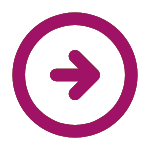 nuisance organisationnellenuisance physique

Matrice Emploi-Expositions Potentielles générée le 19/04/2024 issue de la FMP Technicien de maintenance informatique consultable sur le site :
https://www.fmppresanse.frRENSEIGNEE PAR :

ETABLIE LE :postureposture du corps entierport de charge (déplacement horizontal)posture du cou en flexionhoraire generant une perturbation de la vie socialetravail de nuit >270h/anhumeur des clients generant une charge mentale particuliereobjectifs divergents et logiques différentes avec la  hiérarchietravail imposant un contrôle permanent ou excessif des émotionscontrainte relationnellefaible latitude de decision dans l'organisation de son travailtravail sous contrainte de temps imposee (travail a la chaine, cadence elevee, salaire au rendement,multiplicité des tâches induisant une charge mentalevariabilite, imprevisibilite de la charge de travailconfusion vie privée-vie professionnelleecran de visualisationrythme pouvant générer une perturbation de la vie familialenuisances liées aux moyens alloués en terme d'équipementsdisponibilité de la hiérarchie vécue comme insuffisantenuisances liées au contrôle informatisé du travailnuisances liées au contact avec le publicclimatisation du localeclairage localement insuffisantbruit de fondespace de travail sousdimensionnéespace de travail d'accès physiquement difficileespace de travail inadapté à l'activitétravail sous tensioncontrainte de la conduite VL professionnelle